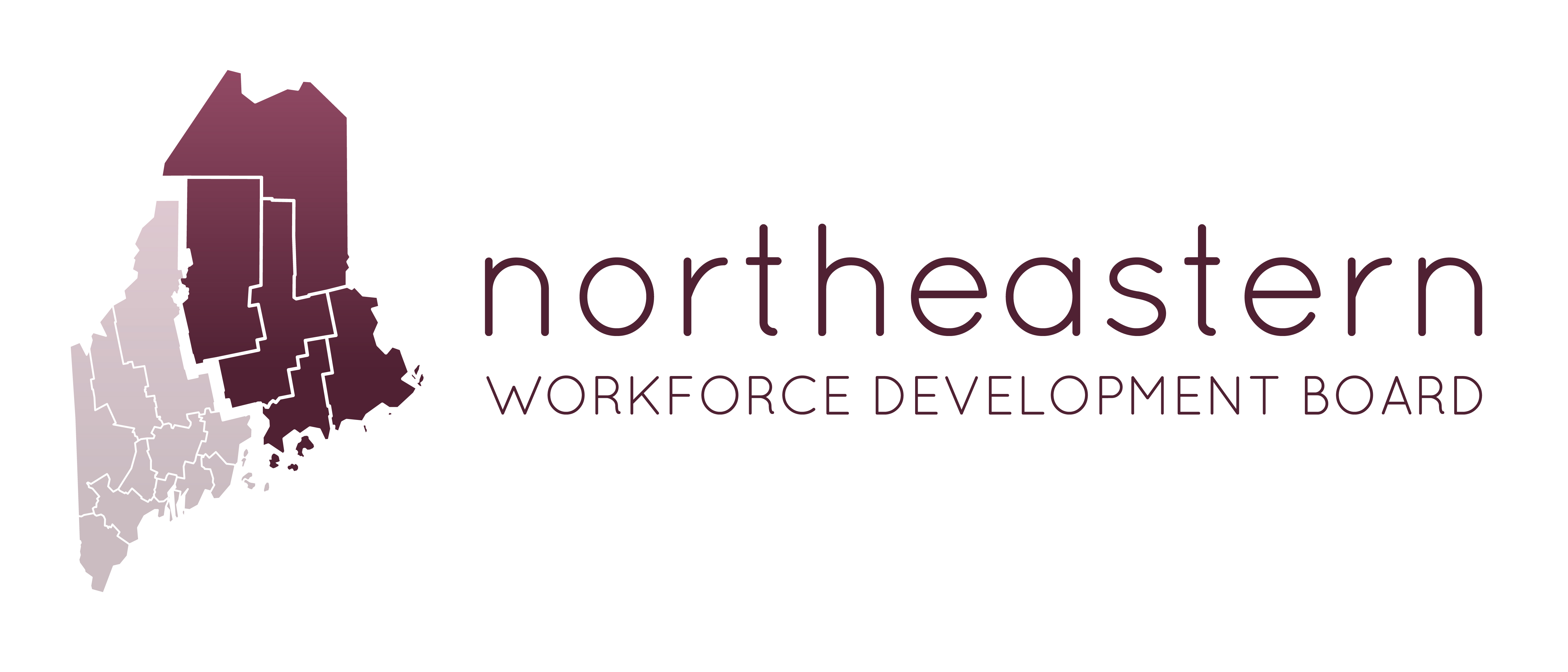 Quarterly NWDB Board Meeting - ZoomWednesday, April 25, 20184:00pm-5:00pmJoin from PC, Mac, Linux, iOS or Android: https://zoom.us/j/243320662US: +1 408 638 0968 or +1 646 876 9923 -  Meeting ID: 243 320 662AgendaSystem update – Joanna RussellBudget Review – Sara McLaughlinProgram updates – Service Providers